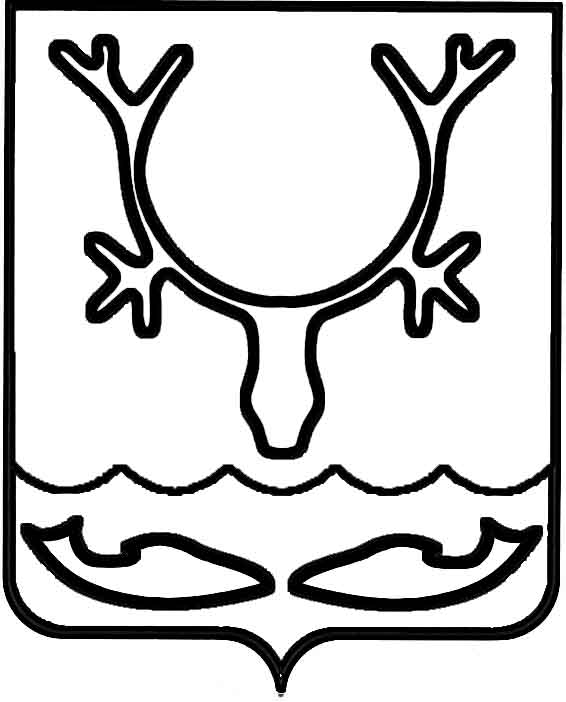 Администрация муниципального образования
"Городской округ "Город Нарьян-Мар"ПОСТАНОВЛЕНИЕОб утверждении организации для управления многоквартирным домом № 16                              по ул. Меньшикова в г. Нарьян-МареВ соответствии с частью 17 статьи 161 Жилищного кодекса Российской Федерации, Правилами определения управляющей организации для управления многоквартирным домом, в отношении которого собственниками помещений 
в многоквартирном доме не выбран способ управления таким домом или выбранный способ управления не реализован, не определена управляющая организация, утвержденными постановлением Правительства Российской Федерации от 21.12.2018 № 1616, постановлением Администрации МО "Городской округ "Город Нарьян-Мар" от 19.02.2019 № 203 "Об утверждении перечня организаций для управления многоквартирным домом, в отношении которого собственниками помещений 
в многоквартирном доме не выбран способ управления таким домом или выбранный способ управления не реализован, не определена управляющая организация",  протоколом вскрытия конвертов с заявками на участие в открытом конкурсе 
по извещению № 040919/1326450/01 от 07.10.2019 Администрация муниципального образования "Городской округ "Город Нарьян-Мар"П О С Т А Н О В Л Я Е Т:Определить из перечня организаций для управления многоквартирным домом, в отношении которого собственниками помещений в многоквартирном доме не выбран способ управления таким домом или выбранный способ управления 
не реализован, не определена управляющая организация, в качестве управляющей организации для управления многоквартирным домом № 16 по ул. Меньшикова 
в г. Нарьян-Маре управляющую организацию ООО "Успех" с даты внесения изменений в реестр лицензий субъекта Российской Федерации.Утвердить перечень работ и услуг по управлению многоквартирным домом, услуг и работ по содержанию и ремонту общего имущества в многоквартирном 
доме № 16 по ул. Меньшикова в г. Нарьян-Маре согласно приложению к настоящему постановлению.Установить плату за содержание жилого помещения в размере 
53,07 руб./кв.м/месяц.Управлению жилищно-коммунального хозяйства Администрации муниципального образования "Городской округ "Город Нарьян-Мар" в течение одного рабочего дня со дня подписания настоящего постановления разместить его                                        в государственной информационной системе жилищно-коммунального хозяйства 
и на официальном сайте Администрации муниципального образования "Городской округ "Город Нарьян-Мар". Управлению жилищно-коммунального хозяйства Администрации муниципального образования "Городской округ "Город Нарьян-Мар" в течение одного рабочего дня со дня подписания настоящего постановления направить копию постановления в Государственную инспекцию строительного и жилищного надзора Ненецкого автономного округа и в управляющую организацию ООО "Успех". Муниципальному казенному учреждению "Управление городского хозяйства г. Нарьян-Мара" в течение пяти рабочих дней со дня подписания настоящего постановления известить собственников помещений в многоквартирном                доме об определении управляющей организации путем размещения                                                     информации на информационных стендах в многоквартирном доме.Настоящее постановление вступает в силу со дня подписания, подлежит опубликованию в официальном бюллетене городского округа "Город Нарьян-Мар"                 "Наш город".Приложениек постановлению Администрациимуниципального образования "Городской округ "Город Нарьян-Мар"от 15.10.2019 № 97915.10.2019№979Глава города Нарьян-Мара О.О. БелакПЕРЕЧЕНЬобязательных работ и услуг по содержанию и ремонтуобщего имущества собственников помещений  в многоквартирном 
доме № 16 по  ул. МеньшиковаПЕРЕЧЕНЬобязательных работ и услуг по содержанию и ремонтуобщего имущества собственников помещений  в многоквартирном 
доме № 16 по  ул. МеньшиковаПЕРЕЧЕНЬобязательных работ и услуг по содержанию и ремонтуобщего имущества собственников помещений  в многоквартирном 
доме № 16 по  ул. МеньшиковаПЕРЕЧЕНЬобязательных работ и услуг по содержанию и ремонтуобщего имущества собственников помещений  в многоквартирном 
доме № 16 по  ул. МеньшиковаПЕРЕЧЕНЬобязательных работ и услуг по содержанию и ремонтуобщего имущества собственников помещений  в многоквартирном 
доме № 16 по  ул. Меньшикова№ п/пНаименование работ и услугПериодичность выполнения работ и оказания услугГодовая плата (рублей)Стоимость 
на 1 кв.м. общей площади (рублей 
в месяц) Плата за содержание жилого помещения Плата за содержание жилого помещения488 039,7953,07          в том числе:          в том числе:I. За услуги, работы по управлению многоквартирным домом, за содержание и текущий ремонт общего имущества I. За услуги, работы по управлению многоквартирным домом, за содержание и текущий ремонт общего имущества 485 855,9752,831Работы, необходимые для надлежащего содержания несущих конструкций и ненесущих конструкций многоквартирного дома48 657,425,291.1Техническое обслуживание конструктивных элементов2 раза в год14 624,821,591.1.1Проверка технического состояния видимых частей конструкций фундамента2 раза в год1.1.2Проверка состояния гидроизоляции фундаментов 2 раза в год1.1.3Осмотр стен2 раза в год1.1.4Осмотр перекрытий и покрытий2 раза в год1.1.5Проверка кровли на отсутствие протечек2 раза в год1.1.6Проверка температурно-влажностного режима и воздухообмена на чердаке2 раза в год1.1.7Проверка и при необходимости очистка кровли от скопления снега и наледи2 раза в год1.1.8Проверка состояния и при необходимости обработка деревянных поверхностей антисептическими и антипереновыми составами в домах с деревянными лестницами2 раза в год1.1.9Контроль состояния и восстановление плотности притворов входных дверей2 раза в год1.1.10Проверка состояния перегородок, внутренней отделки, полов помещений, относящихся к общему имуществу в многоквартирном доме2 раза в год1.1.11Проверка целостности оконных и дверных заполнений, плотности притворов, механической прочности и работоспособности фурнитуры элементов оконных и дверных заполнений в помещениях, относящихся к общему имуществу в многоквартирном доме2 раза в год1.1.12При выявлении повреждений и нарушений конструктивных элементов - разработка плана восстановительных работ 2 раза в год1.2Текущий ремонт конструктивных элементовпри необходимости34 032,603,701.2.1При выявлении нарушений, приводящих к протечкам кровли, - незамедлительное их устранение. В остальных случаях - разработка плана восстановительных работ (при необходимости), проведение восстановительных работпри необходимости1.2.2Восстановление или замена отдельных элементов крылец при необходимости1.2.3При наличии угрозы обрушения отделочных слоев или нарушения защитных свойств отделки по отношению к несущим конструкциям и инженерному оборудованию - устранение выявленных нарушенийпри необходимости1.2.4При выявлении нарушений целостности оконных и дверных заполнений в отопительный период - незамедлительный ремонт. В остальных случаях - разработка плана восстановительных работ 
(при необходимости), проведение восстановительных работпри необходимости2Работы, необходимые для надлежащего содержания оборудования и систем инженерно-технического обеспечения, входящих в состав общего имущества в многоквартирном доме84 776,769,222.1Техническое обслуживание систем вентиляции2 раза в год3 311,280,362.1.1Осмотр системы вентиляции (каналы и шахты)2 раза в год2.1.2При выявлении повреждений и нарушений - разработка плана восстановительных работ2 раза в год2.2Текущий ремонт систем вентиляциипри необходимости551,880,062.2.1Устранение неплотностей, засоров в вентиляционных каналахпри необходимости2.3Техническое обслуживание системы ХВСпо мере необходимости6 622,560,722.3.1Проверка исправности, работоспособности, регулировка и техническое обслуживание элементов системы ХВС, относящихся к общедомовому имуществу многоквартирного домапо мере необходимости2.3.2Постоянный контроль параметров воды (давления, расхода) и незамедлительное принятие мер к восстановлению требуемых параметров водоснабженияпо мере необходимости2.3.3Промывка систем водоснабжения для удаления накипно-коррозионных отложенийпо мере необходимости2.4Текущий ремонт системы ХВСпри необходимости10 853,641,182.4.1Восстановление работоспособности (ремонт, замена) оборудования и водоразборных приборов (смесителей, кранов и т.п.), относящихся к общему имуществу в многоквартирном домепри необходимости2.4.2Восстановление герметичности участков трубопроводов и соединительных элементов в случае их разгерметизациипри необходимости2.5Техническое обслуживание системы ГВСпо мере необходимости6 622,560,722.5.1Проверка исправности, работоспособности, регулировка и техническое обслуживание элементов системы ГВС, относящихся к общедомовому имуществу многоквартирного домапо мере необходимости2.5.2Постоянный контроль параметров воды (давления, температуры, расхода) и незамедлительное принятие мер к восстановлению требуемых параметров водоснабженияпо мере необходимости2.5.3Промывка систем ГВС для удаления накипно-коррозионных отложенийпо мере необходимости2.6Текущий ремонт системы ГВСпри необходимости10 853,641,182.6.1Восстановление работоспособности (ремонт, замена) оборудования и водоразборных приборов (смесителей, кранов и т.п.), относящихся к общему имуществу в многоквартирном домепри необходимости2.6.2Восстановление герметичности участков трубопроводов и соединительных элементов в случае их разгерметизациипри необходимости2.7Техническое обслуживание системы отопления по мере необходимости8 646,120,942.7.1Проверка исправности, работоспособности, регулировка и техническое обслуживание элементов системы отопления, относящихся к общедомовому имуществу многоквартирного домапо мере необходимости2.7.2Постоянный контроль параметров теплоносителя (давления, температуры, расхода) и незамедлительное принятие мер к восстановлению требуемых параметров отопленияпо мере необходимости2.7.3Испытания на прочность и плотность (гидравлические испытания) узлов ввода и систем отопления, промывка и регулировка систем отопленияпо мере необходимости2.7.4Удаление воздуха из системы отопленияпо мере необходимости2.7.5Промывка централизованных систем теплоснабжения для удаления накипно-коррозионных отложенийпо мере необходимости2.8Текущий ремонт системы отопленияпри необходимости14 164,921,542.8.1Восстановление работоспособности (ремонт, замена) оборудования и отопительных приборов, относящихся к общему имуществу в многоквартирном домепри необходимости2.8.2Восстановление герметичности участков трубопроводов и соединительных элементов в случае их разгерметизациипри необходимости2.9Техническое обслуживание системы водоотведения3 311,280,362.9.1Контроль состояния элементов внутренней канализациипо мере необходимости3 311,280,362.10Текущий ремонт системы водоотведенияпри необходимости5 426,820,592.10.1Восстановление исправности элементов внутренней канализациипри необходимости5 426,820,592.11Техническое обслуживание системы электроснабжения2 раза в год3 495,240,382.11.1Проверка заземления оболочки электрокабеля, замеры сопротивления изоляции проводов2 раза в год2.11.2Проверка и обеспечение работоспособности устройств защитного отключения2 раза в год2.12Текущий ремонт системы электроснабженияпо мере необходимости5 058,900,552.12.1Замена вышедших из строя датчиков, проводки по мере необходимости2.13Техническое обслуживание системы газоснабжения5 857,920,642.13.1Осмотр газопровода и оборудования системы газоснабжения1 раз в год3Работы и услуги по содержанию иного общего имущества в многоквартирном доме163 586,8517,793.1Уборка мест общего пользования34 744,323,783.1.1Подметание тамбуров, коридоров, лестничных площадок и маршей3 раза в неделю23 659,562,573.1.2Мытье тамбуров, коридоров, лестничных площадок и маршей2 раза в месяц8 331,120,913.1.3Влажная протирка подоконников2 раза в год4,100,003.1.4Влажная протирка перил лестниц1 раз в месяц82,080,013.1.5Влажная протирка дверей1 раз в месяц2 610,000,283.1.6Мытье окон, в. т.ч. рамы, переплеты, стекла (легкодоступные)2 раза в год57,460,013.2Дезинсекция и дератизация800,280,093.2.1Дератизация и дезинсекция с применением готовой приманки1 раз в 2 года800,280,093.3Уборка придомовой территории82 604,758,983.3.1Подметание ступеней и площадок перед входом в подъезд2 раза в неделю387,840,043.3.2Подметание территории в теплый период2 раза в неделю1 355,900,153.3.3Подметание территории в дни без снегопада5 раза в неделю5 816,520,633.3.4Сдвигание свежевыпавшего снега в дни сильных снегопадовпо мере необходимости10 862,641,183.3.5Механизированная очистка придомовой территории от снега, удаление накатов и наледи6 раз в год47 710,865,193.3.6Очистка от снега и наледи участков территории, недоступных для механизированной уборкипо мере необходимости725,280,083.3.7Посыпка территории песком или смесью песка с хлоридамипо мере необходимости2 742,620,303.3.8Очистка урн от мусора5 раз в неделю7 733,160,843.3.9Промывка урн2 раза в месяц в тепл пер411,360,043.3.10Уборка контейнерной площадки5 раз в неделю4 858,560,533.4Работы по обеспечению вывоза бытовых отходов36 239,503,943.4.1Сбор и вывоз твердых бытовых отходов (с размещением на свалке)по мере необходимости35 099,023,823.4.2Организация мест накопления бытовых отходов, сбор отходов I - IV классов опасности (отработанных ртутьсодержащих ламп и др.) и их передача в специализированные организациипо мере необходимости1 140,480,123.5Обеспечение устранения аварий в соответствии с установленными предельными сроками на внутридомовых инженерных системах в многоквартирном доме, выполнения заявок населения9 198,001,003.5.1Аварийное обслуживание оборудования и сетей отопленияпостоянно1 839,600,203.5.2Аварийное обслуживание оборудования и сетей ГВСпостоянно1 839,600,203.5.3Аварийное обслуживание оборудования и сетей ХВСпостоянно1 839,600,203.5.4Аварийное обслуживание оборудования и сетей водоотведенияпостоянно1 839,600,203.5.5Аварийное обслуживание оборудования и сетей электроснабженияпостоянно1 839,600,204 Услуги и работы по управлению многоквартирным домомпостоянно188 834,9420,53II.   За коммунальные ресурсы, используемые в целях содержания общего имущества МКДII.   За коммунальные ресурсы, используемые в целях содержания общего имущества МКД2 183,820,241.1Электрическая энергия, потребляемая при содержании общего имущества в многоквартирном доме2 183,820,24